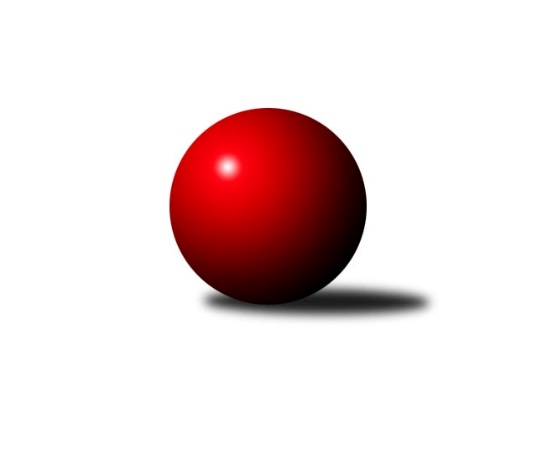 Č.8Ročník 2022/2023	25.5.2024 OP Tábor 2022/2023Statistika 8. kolaTabulka družstev:		družstvo	záp	výh	rem	proh	skore	sety	průměr	body	plné	dorážka	chyby	1.	KK Hilton C	7	5	1	1	29.5 : 12.5 	(35.0 : 21.0)	1582	11	1122	460	42.9	2.	So. Chotoviny D	8	5	1	2	31.0 : 17.0 	(40.0 : 24.0)	1563	11	1103	459	45.3	3.	Loko Tábor C	8	5	0	3	30.0 : 18.0 	(42.0 : 22.0)	1640	10	1144	496	39.8	4.	So. Chýnov B	7	3	2	2	24.0 : 18.0 	(28.0 : 28.0)	1589	8	1133	456	41.3	5.	Sp. Soběslav B	8	2	2	4	17.5 : 30.5 	(26.0 : 38.0)	1479	6	1061	418	55.8	6.	Loko Tábor D	8	0	0	8	6.0 : 42.0 	(13.0 : 51.0)	1348	0	975	373	66.1Tabulka doma:		družstvo	záp	výh	rem	proh	skore	sety	průměr	body	maximum	minimum	1.	KK Hilton C	3	3	0	0	14.0 : 4.0 	(15.0 : 9.0)	1621	6	1708	1510	2.	Loko Tábor C	4	2	0	2	14.0 : 10.0 	(19.0 : 13.0)	1649	4	1692	1606	3.	So. Chotoviny D	4	2	0	2	13.0 : 11.0 	(18.0 : 14.0)	1564	4	1607	1496	4.	Sp. Soběslav B	4	1	1	2	9.5 : 14.5 	(14.0 : 18.0)	1342	3	1389	1300	5.	So. Chýnov B	4	0	2	2	9.0 : 15.0 	(11.0 : 21.0)	1629	2	1677	1606	6.	Loko Tábor D	4	0	0	4	2.0 : 22.0 	(4.0 : 28.0)	1425	0	1452	1384Tabulka venku:		družstvo	záp	výh	rem	proh	skore	sety	průměr	body	maximum	minimum	1.	So. Chotoviny D	4	3	1	0	18.0 : 6.0 	(22.0 : 10.0)	1562	7	1666	1389	2.	So. Chýnov B	3	3	0	0	15.0 : 3.0 	(17.0 : 7.0)	1569	6	1713	1459	3.	Loko Tábor C	4	3	0	1	16.0 : 8.0 	(23.0 : 9.0)	1632	6	1682	1565	4.	KK Hilton C	4	2	1	1	15.5 : 8.5 	(20.0 : 12.0)	1572	5	1690	1450	5.	Sp. Soběslav B	4	1	1	2	8.0 : 16.0 	(12.0 : 20.0)	1514	3	1603	1440	6.	Loko Tábor D	4	0	0	4	4.0 : 20.0 	(9.0 : 23.0)	1350	0	1503	1147Tabulka podzimní části:		družstvo	záp	výh	rem	proh	skore	sety	průměr	body	doma	venku	1.	KK Hilton C	7	5	1	1	29.5 : 12.5 	(35.0 : 21.0)	1582	11 	3 	0 	0 	2 	1 	1	2.	So. Chotoviny D	8	5	1	2	31.0 : 17.0 	(40.0 : 24.0)	1563	11 	2 	0 	2 	3 	1 	0	3.	Loko Tábor C	8	5	0	3	30.0 : 18.0 	(42.0 : 22.0)	1640	10 	2 	0 	2 	3 	0 	1	4.	So. Chýnov B	7	3	2	2	24.0 : 18.0 	(28.0 : 28.0)	1589	8 	0 	2 	2 	3 	0 	0	5.	Sp. Soběslav B	8	2	2	4	17.5 : 30.5 	(26.0 : 38.0)	1479	6 	1 	1 	2 	1 	1 	2	6.	Loko Tábor D	8	0	0	8	6.0 : 42.0 	(13.0 : 51.0)	1348	0 	0 	0 	4 	0 	0 	4Tabulka jarní části:		družstvo	záp	výh	rem	proh	skore	sety	průměr	body	doma	venku	1.	So. Chýnov B	0	0	0	0	0.0 : 0.0 	(0.0 : 0.0)	0	0 	0 	0 	0 	0 	0 	0 	2.	KK Hilton C	0	0	0	0	0.0 : 0.0 	(0.0 : 0.0)	0	0 	0 	0 	0 	0 	0 	0 	3.	Loko Tábor D	0	0	0	0	0.0 : 0.0 	(0.0 : 0.0)	0	0 	0 	0 	0 	0 	0 	0 	4.	Loko Tábor C	0	0	0	0	0.0 : 0.0 	(0.0 : 0.0)	0	0 	0 	0 	0 	0 	0 	0 	5.	So. Chotoviny D	0	0	0	0	0.0 : 0.0 	(0.0 : 0.0)	0	0 	0 	0 	0 	0 	0 	0 	6.	Sp. Soběslav B	0	0	0	0	0.0 : 0.0 	(0.0 : 0.0)	0	0 	0 	0 	0 	0 	0 	0 Zisk bodů pro družstvo:		jméno hráče	družstvo	body	zápasy	v %	dílčí body	sety	v %	1.	Miloš Filip 	So. Chotoviny D 	7	/	7	(100%)	12	/	14	(86%)	2.	Miroslav Vacko 	So. Chotoviny D 	7	/	8	(88%)	14	/	16	(88%)	3.	Ondřej Novák 	Loko Tábor C 	6	/	6	(100%)	10	/	12	(83%)	4.	Zdeněk Samec 	Loko Tábor C 	5	/	6	(83%)	11	/	12	(92%)	5.	Vlastimil Novák 	So. Chýnov B 	5	/	7	(71%)	7	/	14	(50%)	6.	Vladimír Křivan 	Sp. Soběslav B 	4.5	/	7	(64%)	9	/	14	(64%)	7.	Jiří Vitha 	KK Hilton C 	4	/	5	(80%)	8	/	10	(80%)	8.	Stanislav Ťoupal 	KK Hilton C 	4	/	6	(67%)	8	/	12	(67%)	9.	Jana Křivanová 	Sp. Soběslav B 	4	/	6	(67%)	7	/	12	(58%)	10.	Josef Macháček 	Loko Tábor C 	4	/	8	(50%)	9	/	16	(56%)	11.	Miroslav Kovač 	KK Hilton C 	3	/	4	(75%)	6	/	8	(75%)	12.	Jarmil Kylar 	KK Hilton C 	3	/	4	(75%)	5	/	8	(63%)	13.	Ctibor Cabadaj 	Loko Tábor C 	3	/	4	(75%)	5	/	8	(63%)	14.	Jiří Šalát 	So. Chýnov B 	3	/	5	(60%)	5	/	10	(50%)	15.	Pavlína Fürbacherová 	Loko Tábor D 	3	/	8	(38%)	4	/	16	(25%)	16.	Michal Nový 	So. Chotoviny D 	2	/	2	(100%)	4	/	4	(100%)	17.	Zdeněk Vít 	Loko Tábor C 	2	/	3	(67%)	4	/	6	(67%)	18.	Karel Trpák 	So. Chýnov B 	2	/	3	(67%)	3	/	6	(50%)	19.	Karolína Roubková 	So. Chýnov B 	2	/	5	(40%)	5	/	10	(50%)	20.	Věra Návarová 	So. Chýnov B 	2	/	5	(40%)	4	/	10	(40%)	21.	Jaroslava Nohejlová 	So. Chotoviny D 	2	/	6	(33%)	6	/	12	(50%)	22.	Monika Havránková 	Loko Tábor D 	2	/	8	(25%)	6	/	16	(38%)	23.	Pavel Reichel 	Sp. Soběslav B 	2	/	8	(25%)	6	/	16	(38%)	24.	Lucie Lišková 	So. Chotoviny D 	2	/	8	(25%)	4	/	16	(25%)	25.	Ladislav Maroušek 	KK Hilton C 	1.5	/	2	(75%)	3	/	4	(75%)	26.	Václav Gabriel 	KK Hilton C 	1	/	1	(100%)	1	/	2	(50%)	27.	Viktorie Lojdová 	Loko Tábor D 	1	/	2	(50%)	2	/	4	(50%)	28.	Blanka Roubková 	So. Chýnov B 	1	/	2	(50%)	2	/	4	(50%)	29.	Jan Krákora 	KK Hilton C 	1	/	3	(33%)	3	/	6	(50%)	30.	Vojtěch Křivan 	Sp. Soběslav B 	1	/	4	(25%)	2	/	8	(25%)	31.	Kateřina Smolíková 	Sp. Soběslav B 	1	/	6	(17%)	2	/	12	(17%)	32.	Vojtěch Polák 	Loko Tábor C 	0	/	1	(0%)	0	/	2	(0%)	33.	Ladislav Šmejkal 	So. Chotoviny D 	0	/	1	(0%)	0	/	2	(0%)	34.	Zuzana Mihálová 	Loko Tábor C 	0	/	2	(0%)	1	/	4	(25%)	35.	Zdeněk Pech 	KK Hilton C 	0	/	3	(0%)	1	/	6	(17%)	36.	Martina Sedláčková 	Loko Tábor D 	0	/	6	(0%)	0	/	12	(0%)	37.	Pavla Krejčová 	Loko Tábor D 	0	/	8	(0%)	1	/	16	(6%)Průměry na kuželnách:		kuželna	průměr	plné	dorážka	chyby	výkon na hráče	1.	TJ Sokol Chýnov, 1-2	1643	1152	490	40.3	(410.8)	2.	Sezimovo Ústí, 1-2	1575	1112	462	43.0	(393.9)	3.	Tábor, 1-4	1559	1111	447	48.8	(389.8)	4.	TJ Sokol Chotoviny, 1-4	1550	1104	445	50.6	(387.5)	5.	Soběslav, 1-2	1351	980	370	58.9	(337.9)Nejlepší výkony na kuželnách:TJ Sokol Chýnov, 1-2KK Hilton C	1690	7. kolo	Ondřej Novák 	Loko Tábor C	507	3. koloSo. Chýnov B	1677	7. kolo	Stanislav Ťoupal 	KK Hilton C	492	7. koloLoko Tábor C	1671	3. kolo	Miloš Filip 	So. Chotoviny D	455	5. koloSo. Chotoviny D	1666	5. kolo	Karolína Roubková 	So. Chýnov B	443	7. koloSo. Chýnov B	1621	1. kolo	Zdeněk Samec 	Loko Tábor C	443	3. koloSo. Chýnov B	1611	3. kolo	Vladimír Křivan 	Sp. Soběslav B	440	1. koloSo. Chýnov B	1606	5. kolo	Karolína Roubková 	So. Chýnov B	435	5. koloSp. Soběslav B	1603	1. kolo	Vlastimil Novák 	So. Chýnov B	433	7. kolo		. kolo	Jiří Šalát 	So. Chýnov B	433	3. kolo		. kolo	Jaroslava Nohejlová 	So. Chotoviny D	430	5. koloSezimovo Ústí, 1-2KK Hilton C	1708	8. kolo	Stanislav Ťoupal 	KK Hilton C	476	8. koloKK Hilton C	1645	5. kolo	Miroslav Kovač 	KK Hilton C	459	8. koloKK Hilton C	1632	2. kolo	Ondřej Novák 	Loko Tábor C	443	5. koloSo. Chýnov B	1578	2. kolo	Stanislav Ťoupal 	KK Hilton C	432	5. koloLoko Tábor C	1565	5. kolo	Jiří Vitha 	KK Hilton C	429	2. koloKK Hilton C	1510	6. kolo	Jarmil Kylar 	KK Hilton C	427	6. koloLoko Tábor D	1503	6. kolo	Jiří Vitha 	KK Hilton C	423	5. koloSp. Soběslav B	1463	8. kolo	Monika Havránková 	Loko Tábor D	422	6. kolo		. kolo	Stanislav Ťoupal 	KK Hilton C	419	2. kolo		. kolo	Zdeněk Samec 	Loko Tábor C	418	5. koloTábor, 1-4So. Chýnov B	1713	8. kolo	Zdeněk Samec 	Loko Tábor C	471	4. koloLoko Tábor C	1692	4. kolo	Zdeněk Samec 	Loko Tábor C	463	2. koloLoko Tábor C	1664	8. kolo	Ondřej Novák 	Loko Tábor C	454	4. koloSo. Chýnov B	1644	4. kolo	Ondřej Novák 	Loko Tábor C	453	1. koloSo. Chotoviny D	1634	8. kolo	Zdeněk Samec 	Loko Tábor C	452	8. koloLoko Tábor C	1633	2. kolo	Miloš Filip 	So. Chotoviny D	447	8. koloSo. Chotoviny D	1629	1. kolo	Monika Havránková 	Loko Tábor D	438	2. koloLoko Tábor C	1611	7. kolo	Věra Návarová 	So. Chýnov B	435	8. koloLoko Tábor C	1606	1. kolo	Karolína Roubková 	So. Chýnov B	432	8. koloKK Hilton C	1549	1. kolo	Ondřej Novák 	Loko Tábor C	431	8. koloTJ Sokol Chotoviny, 1-4Loko Tábor C	1682	6. kolo	Ondřej Novák 	Loko Tábor C	453	6. koloSo. Chotoviny D	1607	4. kolo	Miroslav Vacko 	So. Chotoviny D	441	4. koloKK Hilton C	1600	4. kolo	Jiří Vitha 	KK Hilton C	432	4. koloSo. Chotoviny D	1587	6. kolo	Miloš Filip 	So. Chotoviny D	430	4. koloSo. Chotoviny D	1564	3. kolo	Stanislav Ťoupal 	KK Hilton C	427	4. koloSp. Soběslav B	1549	2. kolo	Miloš Filip 	So. Chotoviny D	421	6. koloSo. Chotoviny D	1496	2. kolo	Zuzana Mihálová 	Loko Tábor C	417	6. koloLoko Tábor D	1315	3. kolo	Ctibor Cabadaj 	Loko Tábor C	415	6. kolo		. kolo	Jaroslava Nohejlová 	So. Chotoviny D	408	3. kolo		. kolo	Jana Křivanová 	Sp. Soběslav B	406	2. koloSoběslav, 1-2So. Chýnov B	1459	6. kolo	Jiří Vitha 	KK Hilton C	402	3. koloKK Hilton C	1450	3. kolo	Jiří Šalát 	So. Chýnov B	393	6. koloSo. Chotoviny D	1389	7. kolo	Miloš Filip 	So. Chotoviny D	389	7. koloSp. Soběslav B	1389	7. kolo	Stanislav Ťoupal 	KK Hilton C	387	3. koloSp. Soběslav B	1372	3. kolo	Vlastimil Novák 	So. Chýnov B	381	6. koloSp. Soběslav B	1307	5. kolo	Pavel Reichel 	Sp. Soběslav B	373	5. koloSp. Soběslav B	1300	6. kolo	Vladimír Křivan 	Sp. Soběslav B	368	6. koloLoko Tábor D	1147	5. kolo	Pavel Reichel 	Sp. Soběslav B	365	7. kolo		. kolo	Pavel Reichel 	Sp. Soběslav B	362	3. kolo		. kolo	Vladimír Křivan 	Sp. Soběslav B	359	7. koloČetnost výsledků:	6.0 : 0.0	2x	5.0 : 1.0	5x	4.0 : 2.0	2x	3.0 : 3.0	3x	2.0 : 4.0	3x	1.0 : 5.0	6x	0.5 : 5.5	1x	0.0 : 6.0	2x